COVO MINUTES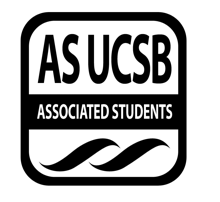 Associated Students DATE:  11/16/2020LOCATION: 	Zoom		Minutes/Actions recorded by: Niku FarhangiCALL TO ORDER: 7:00 pm by Leanne Lam, Co-ChairA. MEETING BUSINESSRoll Call Acceptance of Excused Absences MOTION/SECOND: Last Name/Last NameMotion Language: SAMPLE MOTION LANGUAGE	 ACTION: Vote: X-X to APPROVE/DENY.Acceptance of Proxies B. PUBLIC FORUMEXTERNAL REPORTS   Advisor’s Report  Executive Officer’s Report(s)  Group Project/Member Report(s)ACCEPTANCE of AGENDAMOTION/SECOND: Lam/ChenMotion Language: Motion to accept the agenda ACTION: Vote: ApproveCONSENT ITEMSVote to grant Nature Track an interview MOTION/SECOND: Lam/ChenMotion Language: Motion to grant interview to Nature Track	 ACTION: Vote: 7-0 to APPROVEACTION ITEMS  F-1. Old Business:  F-2 New Business: DISCUSSION ITEMS Retreat pushed back to winter quarterNature Track Funding for transportation for their buses Might be hard with COVID because we don’t know if you could be able to go on buses Won’t be able to use full potential of money so maybe we could give them half the moneyAsk them in the interview what they would do They are also getting funding from other organizations to, so we could ask if there is any overlapThey are experienced with funding because they have a lot of funding sourcesWe have 70k of funding that we could use throughout the year Next applicant= Children’s trees- a UCSB clubInterviewNot everyone has to interview each applicant, we can have separate meetings with the applicants-4 -3 members per hour Interview works any time after 6, not on Thursdays this week or next week-Not sure if this will work for them so we will email and ask Interview is only half an hour with one or two representativesThink about mission statement for interview-Around volunteerism, getting UCSB people to support more nonprofits -involve the community-Are the in-person events responsible? Next Monday have another application to look at REMARKSADJOURNMENTMOTION/SECOND: Chen/LamMotion Language:	 Motion to adjournACTION: Vote: CONSENTVote Taken: 7:30 pmNameNote: absent (excused/not excused)arrived late (time)departed early (time)proxy (full name)NameNote:absent (excused/not excused)arrived late (time)departed early (time)proxy (full name)Shannon AdlerBoard MemberArrivedLeanne LamCo-ChairArrivedJared ReganBoard MemberArrived  Pre-entered NameGordon TamTreasurerArrived Pre-entered NameClaire ChenCo-ChairArrivedPre-entered NameNiku FarhangiSecretaryArrivedPre-entered NameNatalie TjahadiBoard MemberArrivedPre-entered Name